Semaine de prière - Enfants 2021Lectures pour enfantsRandy Fishell Premier Sabbat : Dieu a une mission spéciale pour toi !	Texte clé - Alors on m'a dit : « Il est nécessaire que vous prophétisiez à nouveau sur de nombreux peuples, nations, langues et rois " (Apocalypse 10 :11).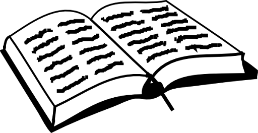 	Danger en Alaska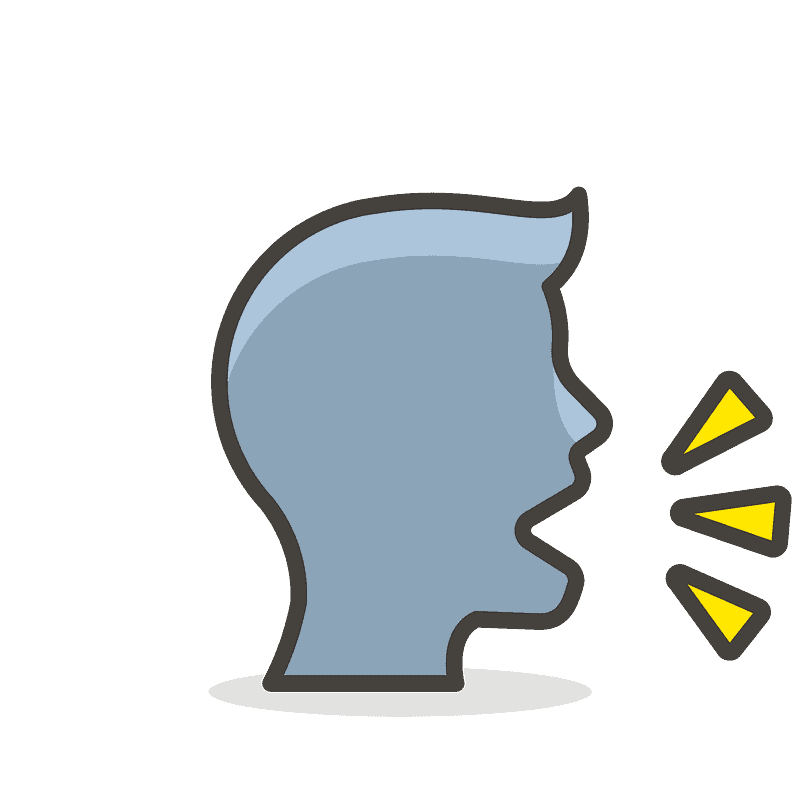 Imaginez, nous sommes dans le cercle polaire arctique et nous sommes en 1925. Il y a pratiquement un siècle. La ville de Nome n'avait qu'un seul médecin. Un jour, de nouveaux malades commencent à arriver.Le Dr Curtis Welch a expliqué à plusieurs parents "Je pense que votre fils a une amygdalite". Mais au fur et à mesure des cas présentant des symptômes similaires, il se demandait si c'était ça le problème. Ou bien une autre maladie ? Malheureusement, ses soupçons étaient bien fondés. Les choses ont empiré et certains ont commencé à mourir. C'était l'épidémie d'une maladie mortelle appelée diphtérie.« Les médicaments que nous avons sur les étagères sont là depuis trop longtemps. Il en faut de nouveaux ! », pensa le Dr Welch. Il savait que Nome était entourée de glace. Il ne pouvait pas être ravitaillé par bateau ni par avions, ceux-ci avaient été démantelés pour l'hiver. La ville la plus proche était à des centaines de kilomètres et à cette époque, le motoski n'avait pas été inventé !Le Dr Welch a envoyé un télégramme désespéré aux autorités compétentes :« ÉPIDÉMIE PROBABLE DE DIPHTÉRIE. J'AI BESOIN D'URGENCE D'UN MILLION D'UNITÉS DE MÉDICAMENT AVEC ANTITOXINE DIPHTÉRIQUE ».Pendant ce temps, à des centaines de kilomètres de là, quelqu'un est partit chercher les médicaments nécessaires. Mais comment les amener à Nome ? Un homme, Mark Summers, a eu une idée ; il a suggéré de les envoyer dans un traîneau à chiens ; c'était le seul espoir d'arriver à Nome à temps pour contenir cette horrible épidémie.Pour se rendre à Nome à partir de Nenana, il fallait parcourir 1 085 kilomètres. Généralement, il fallait 30 jours pour parcourir cette distance, mais 30 jours c'était trop long ! Il était essentiel d’être beaucoup plus rapide que ça. Le voyage a commencé, les meutes de chiens et les conducteurs de traîneaux (appelés mushers) sont confrontés à des difficultés, des dangers. Ils ont enduré le froid risquant de geler sur place, traversé des chaînes de montagnes dangereuses et des tempêtes de neige. Mais ils ont continué à avancer et à encourager la course des chiens.La mission a été un succès ! Au grand étonnement de tous, le voyage entier n'a duré que cinq jours et demi ! Cependant, ce voyage n’a pas été sans conséquence, 5 chiens et 10 personnes du village n’ont pas survécus.Grâce à cette mission de sauvetage par cette personne, la ville de Nome a été sauvée ! 	Découvre 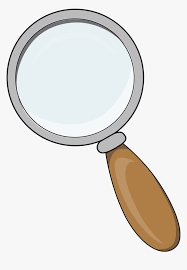 - Le musher est le conducteur d'une meute de chiens de traîneau (du cri Mush !, qui signifie en avant, avec lequel les conducteurs incitent les animaux).- Au cours de cette semaine de prière, nous en apprendrons davantage sur le message des trois anges mentionnés dans l'Apocalypse. Celui-ci est le dernier livre de la Bible. Dieu a toujours invité petits et grands à collaborer avec lui pour apporter la merveilleuse nouvelle que nous avons été sauvés par Jésus. Il est sur le point de revenir pour mettre fin au mal et à la mort pour toujours ! Apocalypse 14 : 6 contient deux mots particuliers : « Alors je vis un autre ange voler au milieu du ciel, portant l'évangile éternel pour le prêcher à ceux qui habitent sur la terre. En grec ange signifie « messager » et évangile signifie « bonne nouvelle » !Penses-y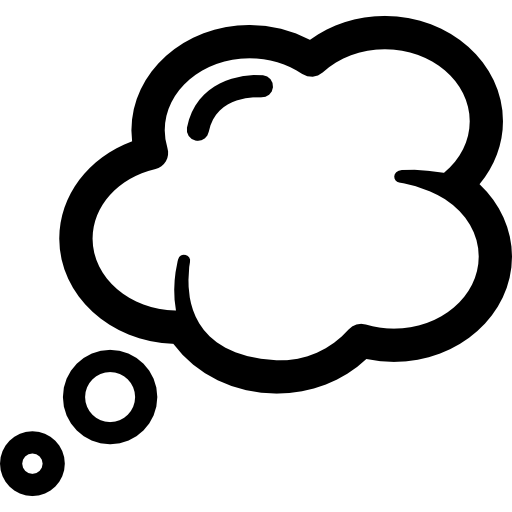 Comme Togo et Balto, les adventistes du septième jour sont engagés avec empressement dans une mission de sauvetage. Celle que vous lisez dans le texte clé, où Dieu appelle son église, pour annoncer à des millions de personnes dans le monde : Que Jésus revient !Le message des trois anges a été donné à l'apôtre Jean il y a longtemps, sur l'île de Patmos. Il l'a raconté dans l'Apocalypse. Les trois anges ont expliqué exactement ce qui doit être fait (Apocalypse 14 : 6-12) pour apporter le message :● PARLER aux autres du don de la vie éternelle de Jésus ● SAVOIR que le temps du jugement est venu ● ADORER Dieu en tant que véritable Créateur ● HONORER le septième jour : samedi ● RESTER fidèle à Dieu quoi qu'il arrive.- Vous a-t-on déjà confié une tâche particulière ? Racontez !- Que pensez-vous de l'idée de faire partie d'un groupe spécial, pour aider les autres à être prêts pour le retour de Jésus ? Un plongeon dans la prière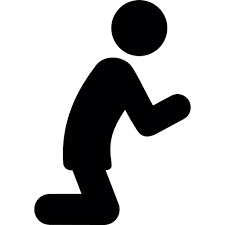 - Imaginez que vous êtes le messager de l’Apocalypse 14 : 6 et ensuite dessinez-vous comme il est décrit.- Avec qui pourriez-vous partager cette bonne nouvelle, là où vous habitez, pour lui apporter un peu d'espoir ? Écrivez trois noms de personne auxquelles vous avez pensé et priez pour elles.   Ton projet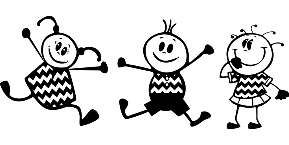 - Réécris le texte du mot-clé dans tes propres mots :________________________________________________________________________________________________________________________________________________- Toi aussi tu as hâte de partager le message des trois anges avec quelqu'un qui n'en a jamais entendu parler ? Un animal t'aidera à accomplir ton objectif. 1) Choisis un animal parmi les images ; 2) Donne un nom à l’animal ; 3) Écris où tu veux aller ; 4) Raconte comment l'animal collaborera à la mission (il apportera quelque chose comme Togo, il protégera, il sera le personnage d'une histoire, etc.). Utilise ton imagination et amuse-toi bien !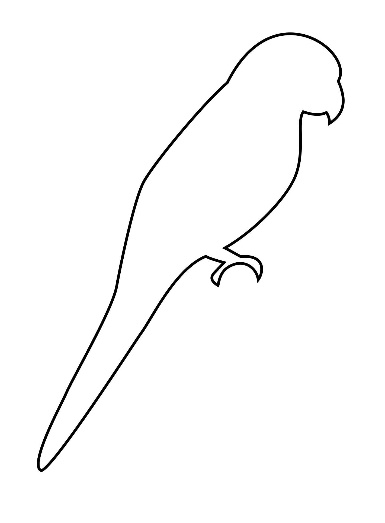 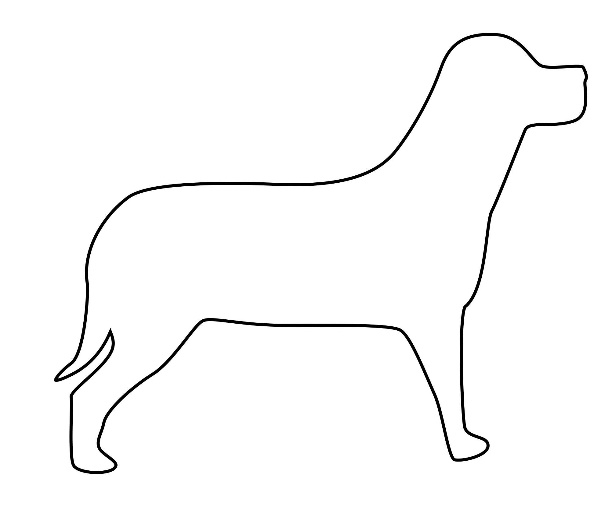 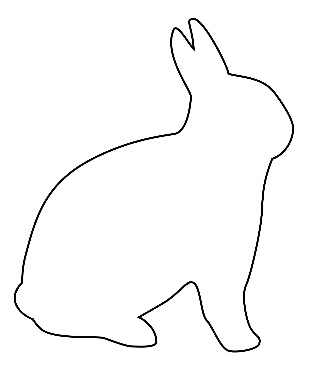 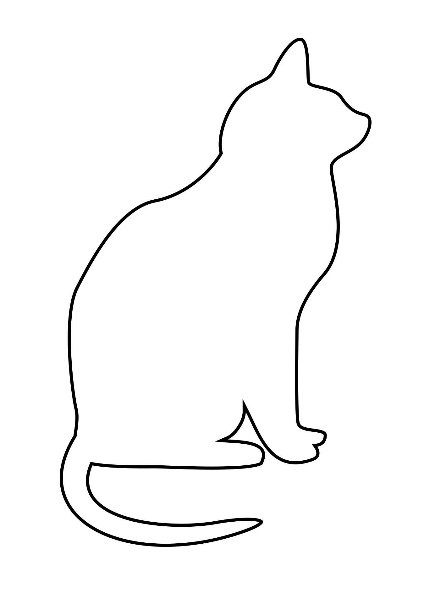 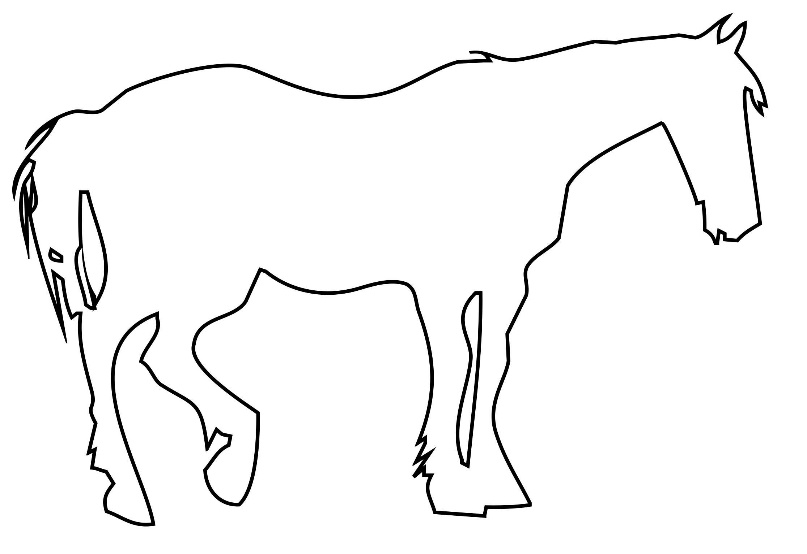 1) Choisis un animal parmi les images : ...2) L'animal s'appelle ...3) Tu vas...4) L'animal collaborera à ta mission...Dimanche - Bonne nouvelle pour tous	Texte clé - "Alors je vis un autre ange voler au milieu du ciel, portant l'évangile éternel pour le prêcher à ceux qui habitent sur terre, à toute nation, tribu, langue et peuple" (Apocalypse 14 : 6).	Bonne nouvelle dans le parcZarita et Aiko s'ennuyaient et ont décidé d'aller au parc. Quand elles sont arrivées, elles ont remarqué qu'il n'y avait presque personne ; il n'y avait que trois garçons qui ramassaient des pierres et les empilaient sur un toboggan, dans l'aire de jeux."Qu'est-ce que tu fais ?" a demandé Zarita. Mais elle regretta aussitôt d'avoir parlé lorsqu'elle vit qu'au lieu de répondre, les garçons prenaient une pierre et la pointait sur eux ! Les deux amies avaient peur, peut-être auraient-elles mieux fait de s'échapper ! Zarita, cependant, a ressenti le besoin de prier en silence, demandant à Dieu la sagesse de comprendre comment se comporter.Puis a demandé aux garçons : « Quel est votre nom ? »Les garçons semblaient confus. « Tu n'as pas peur de nous ? » demande l’un deux."Un peu, mais j'ai demandé à Dieu de rester avec nous", a répondu Zarita.Les intimidateurs étaient vraiment perplexes face à cette sincérité ! Ils ont laissé tomber leurs "projectiles" et ils sont descendus du toboggan. En s'approchant, Zarita sembla entendre une voix lui murmurer : « Parle-leur de Dieu : ils écouteront ».  Zarita regarda autour d'elle, mais il n'y avait personne et il semblait qu'Aiko priait dans son cœur.Les trois garçons ont donné leurs noms à Zarita et Aiko et ils ont commencé à discuter. Les filles leur ont expliqué qu'elles croyaient en Dieu. Ils ont parlé de Jésus. Leur ont expliqué qu'il veut notre bien. Il nous a sauvés, il nous pardonne, nous donne une nouvelle chance de vivre mieux, d'être heureux. Et les garçons ont écouté ! Finalement, l'un d'eux a demandé aux filles s’il pouvait prier. Il l'a fait à haute voix, demandant à Jésus de le pardonner.  Zarita et Aiko ont été émues.Sur le chemin du retour, Zarita a déclaré : "Aiko, dans le parc, j'ai prié à voix basse et j'ai senti que je devais parler de Jésus à ces garçons."Aiko avait vécu la même expérience. Ainsi, les deux amies ont remercié Dieu pour l'opportunité qu'il leur avait donnée d'aider quelqu'un à recommencer.	DécouvreLes banlieues sont ces parties des villes qui sont plus externes, plus isolées. Il arrive que dans les banlieues il n'y ait pas de projets pour en faire des lieux agréables et sûrs pour ceux qui y vivent. Même les enfants et les jeunes s'adaptent parfois à la dégradation et n'ont pas toujours derrière eux une famille qui sache les aider. L'histoire parle de certains enfants s'amusant dans le parc, endommageant, peut-être, les jeux en plein air. Ces jeunes ont aussi besoin de connaître l'amour de Dieu (le texte clé dit : « chaque tribu, langue et peuple »). Priez pour eux, si vous en connaissez quelques-uns, et parlez-en à un adulte.	Penses-yLa prière nous aide à comprendre comment réagir dans des situations difficiles. Souvenez-vous, hier, nous avons dit que chacun de nous est un messager qui apporte l'évangile pendant ce temps final, proche du retour de Jésus. Nous le faisons à chaque instant, lorsque nous prenons une décision. Et la prière peut nous aider, comme pour Zarita et Aiko.Vous aussi, vous pouvez donner de bonnes nouvelles aux autres : il y a de nombreuses façons de le faire. Parfois il est préférable de parler directement à quelqu'un, mais vous pouvez également vous exprimer avec un dessin, en chantant ou avec d'autres compétences. L'important est de demander à Dieu de vous montrer une opportunité de parler de Jésus à quelqu'un qui ne le connaît pas ou qui est découragé. Vous pourriez être surpris du nombre de personnes qui vous écoutent pendant que vous partagez la bonne nouvelle !- Comment expliqueriez-vous l'évangile en une ou deux phrases ?- Si quelqu'un ne veut pas vous écouter ? Avez-vous deux bonnes idées sur ce que vous feriez ou diriez ?	Un plongeon dans la prièreLe texte clé dit que l'ange a annoncé l'évangile à chacun ______________, ____________, ____________ et ____________. Remplissez les parties manquantes, puis créez une affiche où vous écrivez : « J'ai de bonnes nouvelles pour vous ! », dans différentes langues (vous pouvez demander de l'aide à un adulte ou utiliser Google). Placez l'affiche dans un endroit visible. A ceux qui vous demandent quelles sont les nouvelles ? Vous pouvez leur offrir une carte avec le verset de Jean 3 : 16.Priez pour être prêt à partager l'évangile chaque fois que le moment sera venu. Ton projet- Réécris le texte du mot-clé dans tes propres mots :________________________________________________________________________________________________________________________________________________- Imagine devoir créer un site Web pour parler de sujets importants de la vie. Tels que l'existence de Dieu ainsi que l'aide dont nous avons besoin dans les défis de chaque jour. Conçois la page d'accueil avec le menu du site.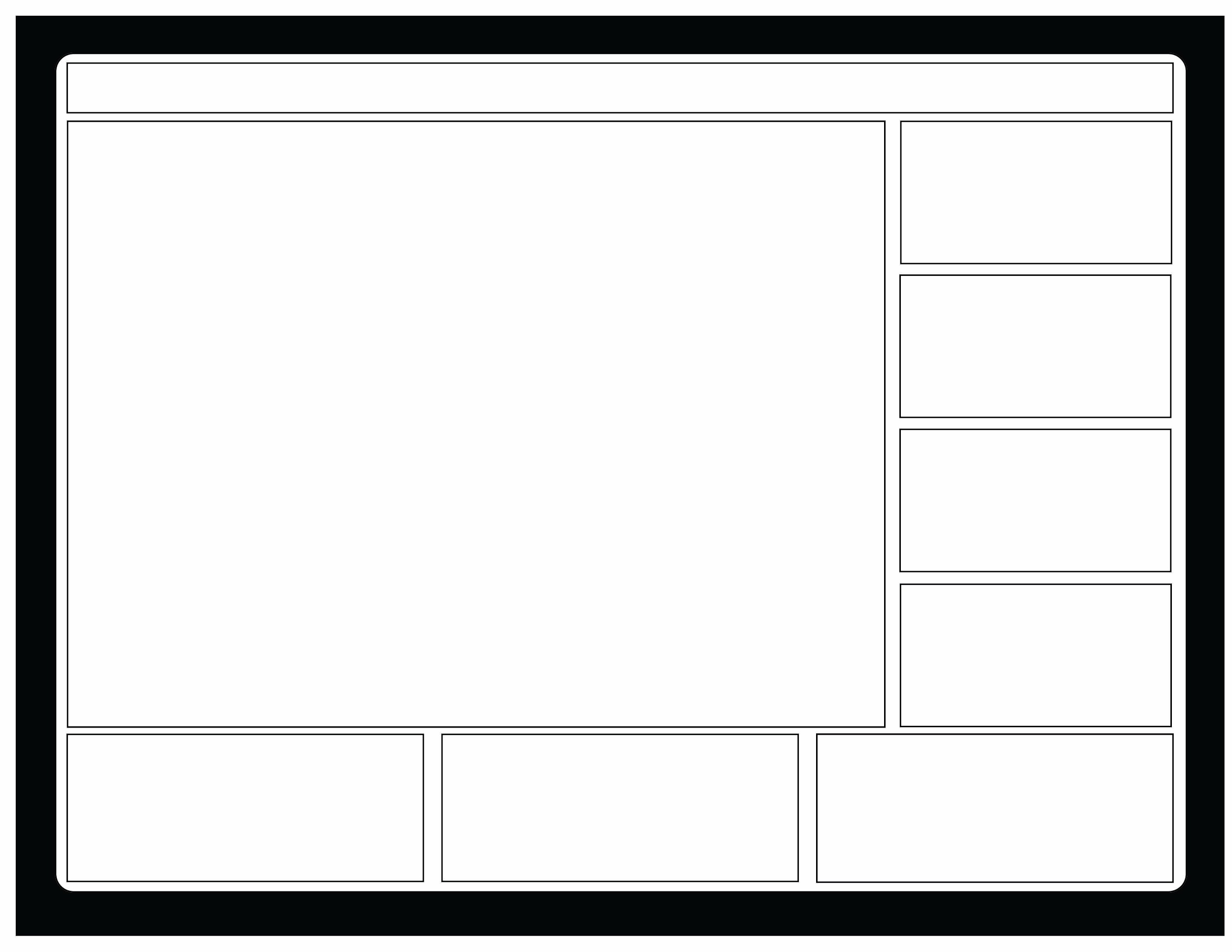 Lundi - Éloigne-toi du péché !	Texte clé - "Il dit d'une voix forte : « Craignez Dieu et rendez-lui gloire, car l'heure de son jugement est venue » "  (Apocalypse 14 : 7 p.)	Un fauteur de troubles rencontre JésusTrois hommes ont soudain fait irruption à l'endroit où le père de Carl, un pasteur adventiste, parlait aux autres de Jésus : « Vous avez 10 minutes pour sortir d'ici ! » cria l'un d'eux. Carl était très inquiet, remarquant les armes dangereuses et une barre de fer dont ces gens étaient armés.« Nous serons de retour dans dix minutes et si vous n'êtes pas partis, vous allez voir ! » ajouta l'homme menaçant. Sur ce, les trois fauteurs de troubles se sont retournés et se sont en aller.Carl se demandait « Que va faire mon papa ? ». « Est-ce qu'il va arrêter de parler et dire à tout le monde de partir ? » Carl a vu, que son père continuait à parler de Jésus aux personnes présentes !Environ 10 minutes plus tard, les trois hommes sont revenus ; ils étaient furieux !Lorsque Carl se tourna pour regarder son père, il remarqua que quelque chose se passait : son papa a regardé ces hommes, droit dans les yeux. Pendant qu'il le faisait, les hommes ont commencé à trembler, puis ont reculé et se sont éloignés !Quelques semaines plus tard, le père de Carl célébrait un baptême dans une rivière voisine lorsque l'homme qui l'avait menacé avec la barre de fer s'approcha de lui ! Que va-t-il se passer ? Mais son regard était doux. Il demanda à son père d'une voix douce : « Pasteur, moi aussi je voudrais être baptisé. Mais je ne suis pas encore prêt, car j'ai été un homme très méchant. »Un tel homme peut-il vraiment changer et servir Jésus ? Carl se le demandait. Eh bien, quelques semaines plus tard, il y a eu un autre baptême : Carl a vu son père, le pasteur, aider cet homme à descendre dans la rivière pour se faire baptiser. Comme il était fier de son père ! Et comme il était étonné de ce qui peut arriver lorsqu'une personne choisit de se détourner du mal et de suivre Jésus !	DécouvreLa violence est une façon d'essayer de contraindre les autres par la force. Aujourd'hui, il y a beaucoup de violence dans le monde, dirigée surtout contre les étrangers, les personnes de religions et de cultures différentes, ainsi que les plus faibles. Plus vous avez peur, plus vous risquez de chercher un coupable sur lequel évacuer vos problèmes. Même sur les réseaux sociaux, il y a des haters, des gens qui ciblent quelqu'un et l'offensent fortement.Dans l'histoire du père de Carl, il a fallu beaucoup de courage et beaucoup de foi. Mais le cœur d'un homme très méchant, prêt à blesser quelqu'un, a été touché par l'amour de Dieu.	Penses-yDans 2 Timothée 3 : 1,2,14,15, il nous est parlé de violences dans les derniers jours, avant le retour de Jésus : « … des temps difficiles viendront ; car les hommes seront (…) impitoyables, sans amour pour le bien… ». Cela arrive parce que, "... le diable, tourne comme un lion rugissant" (1 Pierre 5 : 8), c'est-à-dire qu'il travaille dur parce qu'il lui reste peu de temps pour nous faire du mal. Mais ceux qui aiment Dieu portent un message différent : « Toi, par contre, persévère dans les choses que tu as apprises (...) et que depuis ton enfance tu as la connaissance des Saintes Ecritures ». La violence est sur le point de finir, en fait le premier ange dit d'une voix forte que : « l'heure du jugement de Dieu est venue, » il est donc important de tourner le dos au mal maintenant et de donner votre cœur à Dieu : « Adorez celui qui a fait le ciel, la terre, la mer et les sources d'eau » (Apocalypse 14 :7). Porter le message des trois anges, c'est inviter à suivre Dieu qui nous a créés et qui sait ce qui est le mieux pour nous. C'est le choix le plus important de notre vie, et nous ne devons pas avoir peur, car, si nous fixons notre regard sur Jésus, il nous aide ! Il a créé notre foi et la rend parfaite (Hébreux 12 : 2).	Un plongeon dans la prièreParfois nous pensons que seuls les délinquants et les personnes violentes doivent tourner le dos à leurs erreurs. En fait, tout le monde, même toi et moi, avons des choses dans notre vie dont nous ferions mieux de nous éloigner.- À votre avis, quelles choses peuvent vous faire détourner les yeux de Jésus ? Comment pouvez-vous changer ?Demandez à Dieu de vous aider. Imaginez Jésus vous prenant doucement par la main et vous aidant à tourner le dos à une erreur, une tentation que vous avez du mal à abandonner. Remerciez-le pour son pouvoir de changer nos cœurs et pour son pardon affectueux. Ton projet- Réécris le texte du mot-clé dans tes propres mots :________________________________________________________________________________________________________________________________________________Aide Carl à se rendre de son village à la rivière pour qu'il puisse voir les baptêmes.Village   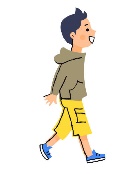 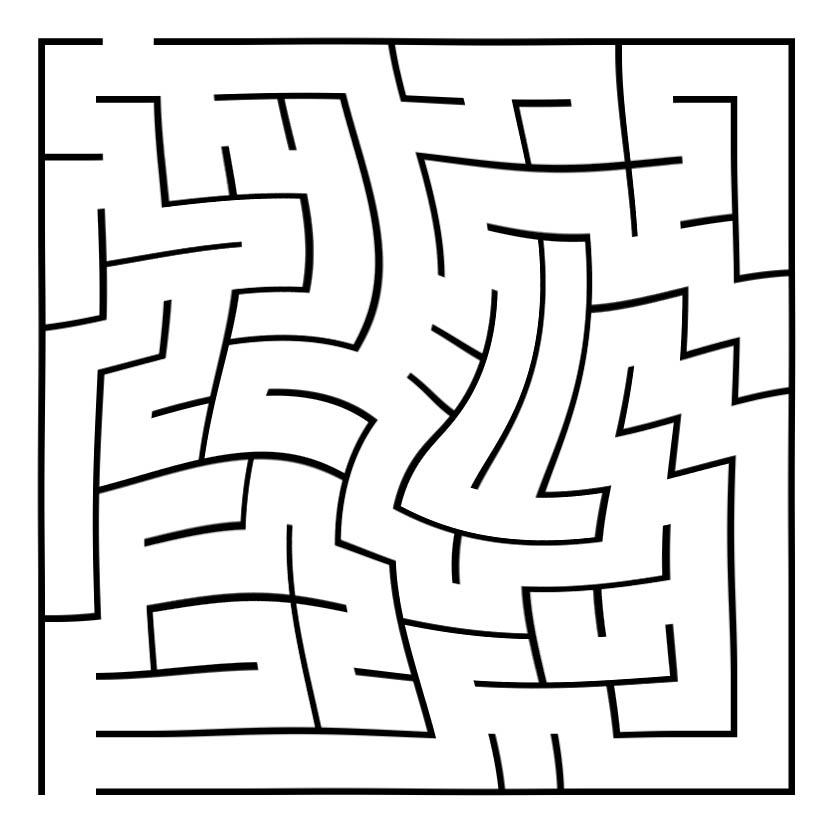 RivièreSolution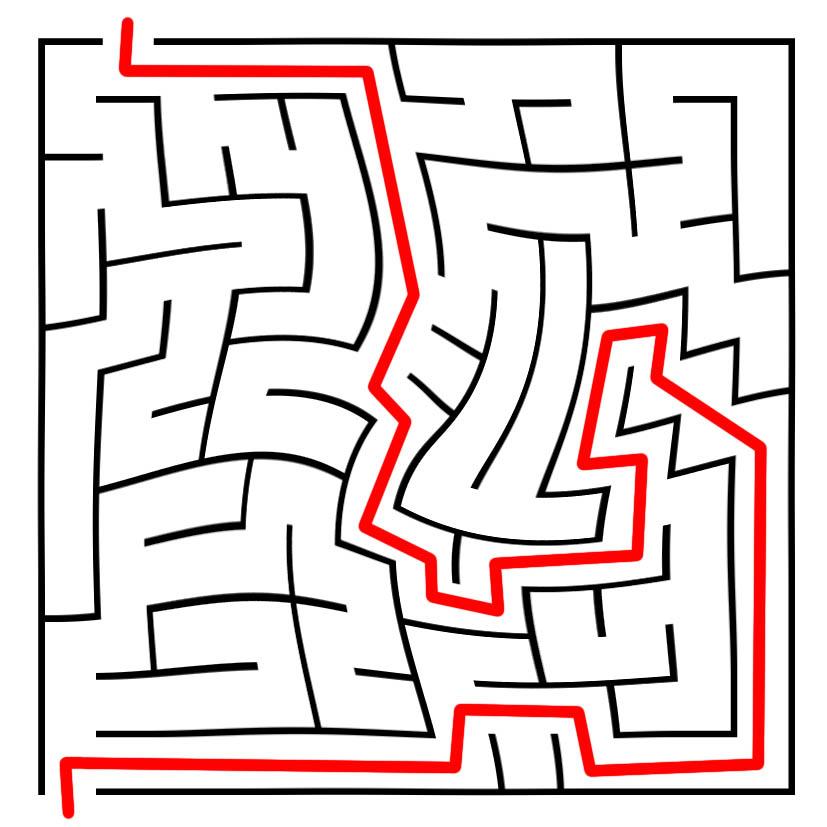 Mardi - Adorez le Créateur et souvenez-vous du Sabbat	Texte clé - "... Adorez celui qui a fait le ciel, la terre, la mer et les sources d'eau" (Apocalypse 14 : 7)	Regardez la Terre de loinC'était la veille de Noël et trois hommes étaient loin de chez eux. Bill, Jim et Frank n'étaient même pas sur la planète Terre ! Les trois astronautes étaient dans la capsule spatiale Apollo 8, en orbite autour de la Lune !De ce point éloigné, ils ont vu les rayons du soleil illuminer progressivement la petite planète bleue : la Terre. Ils attendaient juste ce moment. L'astronaute Bill Anders a commencé à parler dans un microphone. "Nous approchons de l'aube lunaire", a-t-il déclaré, "et nous, à Apollo 8, aimerions transmettre un message à tous les habitants de la Terre."Les gens se sont demandés. « Que voudront nous dire les astronautes ? » "Au commencement, Dieu créa les cieux et la terre." L'astronaute lisait Genèse 1 : 1, le tout premier verset de la Bible ! Il a continué à lire, puis l'astronaute Jim Lovell a lu : "Dieu a appelé la lumière 'jour' et les ténèbres 'nuit'."Cela aussi a été tiré du récit biblique de la création (Genèse 1 : 5). Lovell a continué à lire, puis ce fut le tour du troisième astronaute.« Alors Dieu dit : « Que les eaux qui sont sous le ciel se rassemblent en un seul endroit et que la sécheresse apparaisse. » Et il en fut ainsi » (v. 9). L'astronaute Frank Borman a continué à lire le livre de la Genèse. « Dieu a appelé la terre ferme, et a appelé la collecte d'eau « mers ». Dieu vit que c'était bon » (v. 10).Que s'était-il passé ? Submergés par l'émerveillement de ce qu'ils voyaient depuis l'espace, les astronautes avaient ressenti le besoin de louer quelqu'un de plus grand qu'eux : Dieu. L'astronaute Borman a conclu par ces derniers mots : « Que Dieu vous bénisse tous, vous tous sur la bonne terre », tandis qu'Apollo 8 a continué à faire le tour de la Lune.Les trois astronautes venaient de louer Dieu le Créateur, mais certains les ont critiqués : Comment des astronautes modernes peuvent-ils encore oser prétendre que la création est venue de la main de Dieu ?La science peut aider à percer de nombreux mystères, mais la Bible nous dit que le monde naturel, y compris vous, n'a pas mystérieusement évolué à partir de rien, mais a été créé par Dieu par amour.	DécouvreEst-ce que le fait que beaucoup ont cessé de croire en Dieu au fil du temps est un hasard ou est dû à une raison ? Découvrez-le dans Genèse 3 : 4.Dans Jean 8 : 44 et suivants, il est dit que l'adversaire de Dieu est le père du mensonge. Après le premier mensonge, il continue de répandre de fausses vérités sur Dieu et de discréditer la Bible. C'est pourquoi le premier ange, dans son message dit que nous devons rendre gloire à qui a créé l'univers : Dieu, "... qui a fait le ciel, la terre, la mer et les sources d'eau" (Apocalypse 14 : 7).Recherchez sur Internet le nom de scientifiques qui croient en Dieu.	Penses-yPour ne pas oublier que Dieu est le créateur, Dieu nous a aussitôt fait un rappel : le Sabbat ! (Genèse 2 : 1-3) Et voyez comme les paroles du quatrième commandement semblent familières au message du premier ange : « Travaillez six jours et faites tout votre travail (...), car en six jours l'Éternel a fait les cieux, la terre, la mer et tout ce qu'il est en eux, et s'est reposé le septième jour ; c'est pourquoi, l'Éternel bénit le jour du repos et le sanctifie » (Exode 20 : 9,11).Dans la Bible, le Sabbat rappelle que Dieu a tout créé. Dieu l'a sanctifié, c'est-à-dire qu'il l'a mis de côté pour ce but très important. Complétez ce verset : "___________________ donc le Sabbat parce que c'est un jour _______ pour _____" (Exode 31 :14 p.p.).Au temps de la fin, ceux qui croient en Dieu le Créateur lui rendront honneur et garderont également ses commandements, en particulier le quatrième, le jour du Sabbat, ce qui nous donne un moment privilégié pour remercier Dieu pour sa création étonnante et son plan pour nous sauver. - Est-ce que nous pourrions choisir un autre jour ou bien cela change-t-il les choses ?  Quoi ? Répétez le verset que vous avez complété tout à l’heure, en remplaçant le mot "vous" par votre nom.- Vous vous êtes sûrement rendu compte qu'aujourd'hui de moins en moins de gens croient que le monde a été créé par Dieu. Les manuels scolaires parlent de théorie de l'évolution. Qu'est-ce que vous en pensez ?	Un plongeon dans la prière- Choisissez quelque chose que Dieu a créé et observez-la. Il peut s'agir de votre animal de compagnie, d'un arbre autour de votre maison, d'une image ou d'une vidéo sur la nature sur Internet. Alors, vous-aimez ? Vous êtes étonnés ? Priez en observant la nature que Dieu a créée. Ton projet- Réécris le texte du mot-clé dans tes propres mots :________________________________________________________________________________________________________________________________________________Prévoie comment, cette semaine, tu fêteras le Sabbat d'une manière spéciale comme un jour spécial pour rencontrer celui qui t’a créé.Connecte la traduction du mot samedi à la langue correspondante et crée un panneau d'affichage pour célébrer le samedi à venir.Szombat		espagnol Sobota 		français Sabbath		polonaisSabado		hongrois Sabbat		     slovène Sabat		     norvégienSOLUTION :Szombat = hongrois ; Sobota = Polonais ; Sabbath = norvégien ; Sabado = espagnol ; Sabbat = français ; Sabat = SlovèneMercredi - À la recherche de vraies choses	Texte clé – « Puis un deuxième ange suivit, disant : 'Babylone la grande est tombée’ » (Apocalypse 14 : 8 p.p.)	A la recherche d'une égliseAsipeli vivait sur l'île polynésienne de Tonga dans l'océan Pacifique Sud. C'est là qu'il avait choisi de suivre la religion de son père. Mais aujourd'hui, il se posait des questions à ce sujet.Les réunions religieuses avaient commencé quelques semaines plus tôt. Asipeli et son ami Manu y ont assisté, curieux ils ont été profondément impressionnés d'apprendre des idées de la Bible dont ils n'avaient jamais entendu parler. Ils n'ont pas raté une seule soirée. À la fin des réunions, ils se sont rendus compte qu'ils en avaient appris beaucoup plus sur la Bible qu'auparavant. Mais maintenant, ils étaient confus. Ils se demandaient comment comprendre quelle est la véritable église.Un jour, Asipeli a pris une décision : « Je sais que demain un grand navire d'Australie arrivera au port. Je vais aller vers le bateau et demander à Dieu de me montrer quelqu'un qui peut répondre à ma question sur : Quelle est la vraie église. »Au port, Asipeli regarda les voyageurs débarquer du grand navire. Enfin, voici un homme ; il sentit que c'était lui que Dieu avait choisi. « Êtes-vous chrétien, monsieur ? » Demanda Asipeli.Surpris, l'homme dit : « Eh bien, oui, je suis chrétien. Pourquoi me demandes-tu cela ? ».« Parce que j'ai une question pour vous : Pouvez-vous me dire quelle est la véritable église ? Celle qui suit les enseignements bibliques ? ».Le passager appartenait à une église évangélique, mais ces derniers mois, il suivait un cours d'étude biblique et en apprenait davantage sur la Bible. « Écrivez à cette adresse, dit-il à Asipeli. Ils vous diront quelle est la vraie église." Asipeli a trouvé un crayon et a noté l'adresse que l'homme lui avait donnée ; ensuite il pris contact et a commencé un cours d'étude de la Bible par correspondance. C'est ainsi qu'Asipeli fit la connaissance de la véritable église de Dieu, celle qui croyait en Jésus et gardait les dix commandements, y compris celui du septième jour, le sabbat.Bientôt Asipeli et Manu ont été baptisés dans l'Église adventiste du septième jour. C'est incroyable comme Dieu nous guide quand nous l'invitons dans notre vie !	DécouvreEn Italie, en France, en Suisse, en Belgique il y a beaucoup d'églises. En plus des catholiques, il y a les orthodoxes, les coptes et les arméniens, sans parler de toutes les églises nées de la Réforme protestante. Celle-ci a commencé avec Martin Luther et l'église pentecôtiste. Ils croient en des choses différentes. C’est donc compréhensible que l'on puisse se sentir confus et se demander, comme Asipeli, où se trouve la vérité biblique. Parmi les églises, il y a aussi les Adventistes du septième jour.	Penses-yJésus dit, dans Matthieu 16 : 8, « Sur ce roc je bâtirai mon Église ». L'église, par conséquent, est importante et était voulue par Jésus. Pouvez-vous penser au moins à quatre raisons pour lesquelles il est important de faire partie de l'église ?Il est important de chercher la volonté de Dieu dans la Bible. La désinformation sur Dieu peut être déroutante plutôt que de rapprocher les gens de Dieu et du salut. Souvent, les auteurs bibliques utilisent l'ancienne ville de Babylone comme symbole d'une fausse religion. Le message du deuxième ange sur ce qui arrivera à cette religion avant le retour de Jésus est le suivant : "... Tombez, la chute est Babylone la grande" (Apocalypse 14 : 8 p.).Comme Asipeli et Manu, nous devons essayer de suivre la volonté de Dieu et le meilleur moyen est d'étudier la Bible. Alors bien sûr, non seulement vous devez connaître la vérité, mais également la mettre en pratique ; et pour cela, Dieu nous aidera !Peut-être aimerez-vous savoir que l'un des symboles pour représenter l'église, c'est-à-dire le groupe de croyants qui aiment Dieu, est une femme fidèle, une épouse pure qui se prépare à rencontrer son mari : le retour de Jésus (voir Apocalypse 19 : 7 et 12 : 1).Pour reconnaître cette église des derniers jours attendant le retour de Jésus, des caractéristiques importantes sont écrites dans Apocalypse 14 : 12 : « Voici la constance des saints qui observent le ___________________ de Dieu et le ________ en Jésus.- Avez-vous déjà suivi quelqu'un ou quelque chose qui vous a conduit dans la mauvaise direction ? Quelle serait votre manière d’agir aujourd’hui ?- Savez-vous d'après la Bible si votre église est « vraie » ou « fausse » ?- Pourquoi pensez-vous qu'il est important de faire partie de la véritable église de Dieu du temps de la fin ?- Connaissez-vous quelqu'un qui, à votre avis, ne suit pas pleinement la vérité biblique ? Comment vous pouvez réagir ?	Un plongeon dans la prièreCeux qui ont toujours aimé Dieu essaient de lui obéir et de lui faire confiance, comme Abraham : « Abraham a obéi à ma voix et a gardé ce que je lui ai commandé : mes commandements, mes statuts et mes lois » (Genèse 26 : 5). Vous pouvez relire ce verset pendant que vous priez, en remplaçant par votre nom celui d'Abraham.Priez pour votre église afin qu'elle ait les caractéristiques de l'église de Dieu.Remerciez le Seigneur d'avoir gardé sa Parole, la Bible, à travers les âges afin que vous puissiez lire sa vérité aujourd'hui. Que pourriez-vous faire pour ceux qui vous entourent et ne se soucient pas d'apprendre la Bible, de la suivre dans la pratique ? Parlez-en à Dieu dans votre prière. Ton projet- Réécris le texte du mot-clé dans tes propres mots :________________________________________________________________________________________________________________________________________________- Obtiens une photo de mariage et imagine ton église en tant que mariée. Essaie de la dessiner, de faire une vidéo ou d'écrire une chanson à ce sujet.Jeudi - Fidèle à la Bible	Texte clé - "Un troisième ange suivit, disant d'une voix forte," Quiconque adore la bête et son image, et prend sa marque sur son front ou sur sa main " (Apocalypse 14 : 9).	Se cacher un samedi Imaginez : Nous sommes dans le sud de l'Europe. Onze adventistes se cachent au bord d'une rivière. Ils viennent d'être baptisés. Certains ne sont pas d'accord du fait qu'ils ont changé de religion. Ils les menacent avec violence. Malheureusement, la mère de deux enfants a été tuée par la foule.Les enfants restés sans leur mère, Alex, 10 ans, et sa sœur Marie, 8 ans, ont été accueillis chez une famille adoptive. Les choses n'allaient pas bien. Dans la nouvelle maison, pour lire la Bible et étudier l'école du sabbat, Alex et Maria étaient obligés de se cacher dans un gros tas de foin car si leur père adoptif le découvrait, il les battait.Ils ont passé le premier et le deuxième samedi dans le bois voisin, mais à leur retour, ils ont été de nouveau battus.Le troisième samedi, les parents adoptifs ont bloqué les deux enfants alors qu'ils se rendaient dans le bois. Mais juste au moment où l'homme frappait Alex et Marie, des voisins sont venus et ont signalé à la police ce qu'ils avaient vu. C'est ainsi que ces parents adoptifs ont été arrêtés.Lorsque le moment est venu de décider comment condamner ces parents adoptifs, le juge a dit durement : « Tout comme vous battez ces enfants sans défense, vous aussi vous serez battus ! »Soudain, Alex s'est levé et a dit : « S'il vous plaît, juge, ne prenez pas cette décision ; il est vrai qu'ils m'ont battu ainsi que ma sœur pour avoir observé le sabbat. Mais être battu fait mal. Dans la Bible, Jésus dit d'aimer nos ennemis et de prier pour eux ».Le cœur du juge fut ému, il a retiré ses paroles, mais a fait signer aux parents adoptifs une promesse qu'ils n’empêcheraient plus jamais les enfants de vivre de leur foi.Peu de temps après, le père adoptif a accepté des études bibliques données par des adventistes locaux et s'est fait baptiser. Personne n'était plus heureux qu'Alex et Marie.	DécouvreEssayons de mieux comprendre le texte clé, Apocalypse 14 : 9.- La "bête" est adorée, mais nous savons que seul Dieu peut être adoré. Par conséquent, cela nous fait penser à une religion qui éloigne les gens de Dieu et de sa loi, y compris le commandement du sabbat.- Apocalypse 13 : 17 donne l'idée de quelque chose d'organisée et d'établie par des lois : « Nul ne pouvait acheter ou vendre s'il ne portait le stigmate, c'est-à-dire le nom de la bête, sur son front et sur sa main ».- La marque est un signal qui indique de quel côté une personne a choisi de se tenir et est placée sur le front et la main. Le front nous fait penser aux choses que nous pensons et croyons. La main aux choses que nous faisons. Donc, une façon de penser et de faire, qui s'aligne sur la façon de faire de cette « bête » qui veut être vénérée.Peut-être pourrions-nous résumer le message du troisième ange en une phrase : « Suivez toujours Dieu et sa vérité biblique, quoi qu'il arrive ! ». Suivre le message des trois anges, c’est honorer le Créateur et le suivre lui et sa loi, y compris le sabbat nous rappelant qu’il est notre créateur, est un signe puissant. - Redécouvrir au moins un personnage biblique qui, pour être fidèle à Dieu, a connu de grandes difficultés, et des souffrances. Qu'est-ce qui l'a aidé à ne pas faire de compromis sur ce qu’il voulait être ?	Penses-yImaginez : on prépare le sol, plante la graine et arrose. La plante pousse lentement, et voici les belles tomates, d'abord vertes et petites, puis grandes et mûres. En attendant, on se salit avec la terre, on transpire, puis on les ramasse, on les lave et ensuite on les croque : ils sont savoureux ! Aujourd'hui, cependant, on trouve souvent des tomates prêtes au supermarché : il suffit de les prendre, sans effort ni sacrifice, et beaucoup de choses fonctionnent comme ça. Pensez à quelque chose qui, si vous ne l'aviez pas maintenant, vous rendrait anxieux et impatient. Ce serait peut-être suffisant si Internet ne fonctionnait pas bien ! Aujourd'hui, même les vendeurs en ligne profitent de notre désir de gratification instantanée, c'est-à-dire de se sentir bien en un instant. Parfois, il est difficile d'avoir la patience et de devoir faire des sacrifices, mais attendre que les choses s'améliorent pour obtenir ce que l'on veut, c'est souvent nécessaire. Alex et Marie même s'ils étaient jeunes, ils savaient ce qu'ils voulaient. Pour eux l'amitié avec Dieu était importante, le Sabbat (samedi) était le moment privilégié qui leur tenait à cœur. Quand les choses ont commencé à devenir difficiles, ils ont cherché des solutions inconfortables et fatigantes, ils étaient même prêts à souffrir pour ce qu'ils croyaient. Ce n'est certes pas facile et cela nous fait réfléchir.Rester fidèle à Dieu aujourd'hui peut être difficile, même en ce qui concerne le sabbat. Car la plupart des gens n'en tiennent pas compte, à l'école ou au travail. Alex et Marie ont eu de la chance que des adultes soient intervenus pour les aider. En étudiant la Bible, nous apprenons qu'au dernier moment, même les autorités se rangeront du côté de ceux qui veulent forcer tout le monde à adorer d'une manière différente et également en ce qui concerne le sabbat biblique. Le troisième ange l'annonce, parlant du moment où une "bête" devient idole et que l'on accepte la marque sur le front ou sur la main (c'est le texte clé, Apocalypse 14 : 9). L'ange nous avertit des conséquences pour ceux qui acceptent cette marque, car ils n'auront pas cherché la protection de Dieu.- Quelqu'un a-t-il déjà essayé de vous faire faire quelque chose que vous saviez mal ? Qu'avez-vous dit ou fait ?- Vous semble-t-il impossible que quelqu'un puisse vous convaincre ou vous forcer à adorer non pas Dieu, mais quelqu'un d'autre, ou bien à abandonner le Sabbat ou d'autres lois de Dieu. Peut-être en changeant le jour d'adoration ? Ou, pensez-vous que cela peut arriver ?- Cherchez des idées utiles pour garder la vérité de Dieu dans votre esprit et l'honorer par vos actions.	Un plongeon dans la prièreConnaissez-vous quelqu'un qui est fidèle à Dieu et qui est aussi fidèle aux gens ? Par exemple, un ami fidèle, un parent loyal envers ses enfants ou envers son mari ou sa femme. Écrivez leur(s) nom(s) ici.______________________________________________________________Merci Dieu, pour les nombreuses personnes qui sont des exemples et qui t’honorent, quel que soit le prix, que cela se reflète dans leur vie de tous les jours. Aide-moi à faire de même. Ton projet- Réécris le texte du mot-clé dans tes propres mots :________________________________________________________________________________________________________________________________________________- La marque est un signe qui peut être reconnu et identifiable. Pense aux marques commerciales, jouets, chaussures, objets technologiques ou autres, que tu reconnais au premier abord.  Si tu devais créer une marque qui aide plutôt à reconnaître les croyants qui aiment et gardent les commandements de Dieu, y compris celui du sabbat. Une marque qui parle de Dieu, de son amour, et du fait qu'il nous laisse libres de l'aimer. Que ferais-tu ?Essaie de le concevoir et de le dessiner. Si tu veux, tu peux l’envoyer à enfants@adventiste.chVendredi - L'amour de Dieu gagne	Texte clé - « Lui aussi boira le vin de la colère de Dieu » (Apocalypse 14 : 10 p.p.)	La boisson empoisonnée L'histoire que nous allons vous raconter est très forte et nous explique comment un homme terriblement mauvais a été vaincu par l'amour de Dieu et par un miracle qui a changé son cœur. Cet homme a trouvé le courage de raconter son expérience. Veux-tu la connaitre ?Eustorgio était agriculteur et vivait au Pérou. C'était un homme impitoyable et il détestait tellement les adventistes qu'il voulait les éliminer ! Sa haine l'a amené à imaginer un geste terrible: il a décidé d'inviter un adventiste à dîner et de lui donner du poison. Il a donc mis en place son projet.« Quelle bonne odeur ! », a commenté l'invité adventiste en entrant dans la cabane d'Eustorgio. « Je suis tellement content de ton invitation ! » dit l'homme, ignorant ce qui allait lui arriver. « J'ai tellement de choses à te dire sur ce qui m'est arrivé depuis que j'ai Jésus dans ma vie ! »« En fait, ce que j'ai préparé à l'air bien... » mentit Eustorgio. « Mais asseyez-vous et dites. »Les deux hommes se sont assis pour un simple repas de riz et de haricots, chacun avec un verre plein devant eux. Celui devant l'Adventiste était reconnaissable au dessin de quelques fleurs et contenait une substance mortelle.Avant de manger, l'Adventiste inclina la tête et remercia Dieu pour le repas qui lui était offert. Bientôt, il prit le verre de jus et le vida d'un seul coup. « Ah, c'était délicieux ! Le jus de papaye est mon préféré ! »« Je l'ai fait spécialement pour vous », a déclaré Eustorgio avec un sourire malicieux. Il était convaincu que son plan fonctionnerait.Mais les minutes passèrent sans que rien n'arrive à son hôte, et Eustorgio bougea nerveusement sur sa chaise. Après deux heures, les assiettes étaient maintenant vides et l'adventiste profitait encore de la soirée pour parler de l'amour de Dieu.Finalement, l'adventiste se leva pour partir, mais pas avant d’avoir invité Eustorgio à l'accompagner à l'église le samedi suivant. En le regardant partir, Eustorgio sentit ses jambes trembler. Il se demanda : « Cet homme est toujours vivant ! Comment est-ce possible ? Soit c'est une sorte de sorcier, soit... peut-être… que tout ce qu'il m'a dit sur Dieu est vrai !'Alors il tomba à genoux et commença à prier : « Oh, Seigneur, Dieu de cet Adventiste, maintenant je comprends que tu existes et que tu peux sauver. S'il te plaît, sauve-moi aussi ! ».	DécouvreÉchapper à une boisson mortelle vaut la peine d'être célébré ! Hier déjà, nous avons vu que le message du troisième ange met en garde ceux qui décident délibérément de suivre les faux enseignements de la « bête » qui veut être adorée à la place de Dieu. L'ange dit aux gens du monde entier que ce choix ne mène pas à la vie. Dieu prendra note d'un choix bien précis : « Le jugement est celui-ci : la lumière est venue dans le monde et les hommes ont préféré les ténèbres à la lumière, parce que leurs œuvres étaient mauvaises » (Jean 3 :19). L'ange parle du « vin » de la colère de Dieu, de ce jugement qui prend acte de la décision que certaines personnes préfèrent aller exactement dans la direction opposée au Dieu de la vie.	Penses-yHeureusement, la Bible offre une meilleure boisson vivifiante - Jésus lui-même a dit à une femme près d'un puits : « Mais celui qui boira de l'eau que je lui donnerai n'aura plus jamais soif ; au contraire, l'eau que je lui donnerai deviendra en lui une source d'eau qui jaillit dans la vie éternelle ».L’« eau vive » dont parle Jésus est l'incroyable amour de Dieu et son mode de vie. Il ne peut pas vous forcer à choisir son eau vive, mais il espère bien que vous le ferez !Il y a de nombreuses années, Josué a dit à son peuple : « Aujourd'hui, vous devez choisir. Vous devez décider qui servir » (voir Josué 24 : 15). Dieu vous demande aussi de faire un choix entre les choses vraies, authentiques et désaltérantes, et les choses qui ne sont pas vraies, trompeuses, enivrantes. Que choisiriez-vous ?Ceux qui aiment Dieu n'ont pas à craindre. Parce que Jésus, l'eau de vie, non seulement nous a sauvé, mais au ciel il continue de nous soutenir, de nous relever, et nous montre que nous ne sommes pas seuls, jusqu'à son retour !- Quand vous regardez autour de vous, qu’est-ce qui vous indique l'amour de Dieu ?- Est-il important qu'il y ait le jugement de Dieu à la fin des temps de ce monde plein de mal et de douleur ? Pourquoi ?- Quand vous pensez au jugement de Dieu annoncé par le troisième ange, cela vous inquiète-t-il ? Lisez la promesse de Romains 8 : 1 : « Il n'y a donc plus de condamnation pour ceux qui sont en Jésus-Christ. » Avec Dieu vous êtes en sécurité !	Un plongeon dans la prièreRemerciez Dieu de vous avoir donné la liberté de choisir vos croyances spirituelles. Demandez-lui de vous parler de son amour et de la façon dont cela enlève toute peur du jugement de la fin des temps. Invitez Dieu à corriger tout malentendu que vous pourriez avoir au sujet de votre foi en lui. Et si vous n'avez pas beaucoup de foi, vous pouvez lui en demander plus ! Rappelez-vous que, comme nous l'avons vu dans la partie du lundi, Jésus nous aide : Il crée notre foi et la rend parfaite (Hébreux 12 : 2). Ton projet- Réécris le texte du mot-clé dans tes propres mots :________________________________________________________________________________________________________________________________________________- Sur la bannière, résume par une phrase, ce qui pourrait interpeller les personnes sur la connaissance de l'amour de Dieu et du fait que le jugement final approche.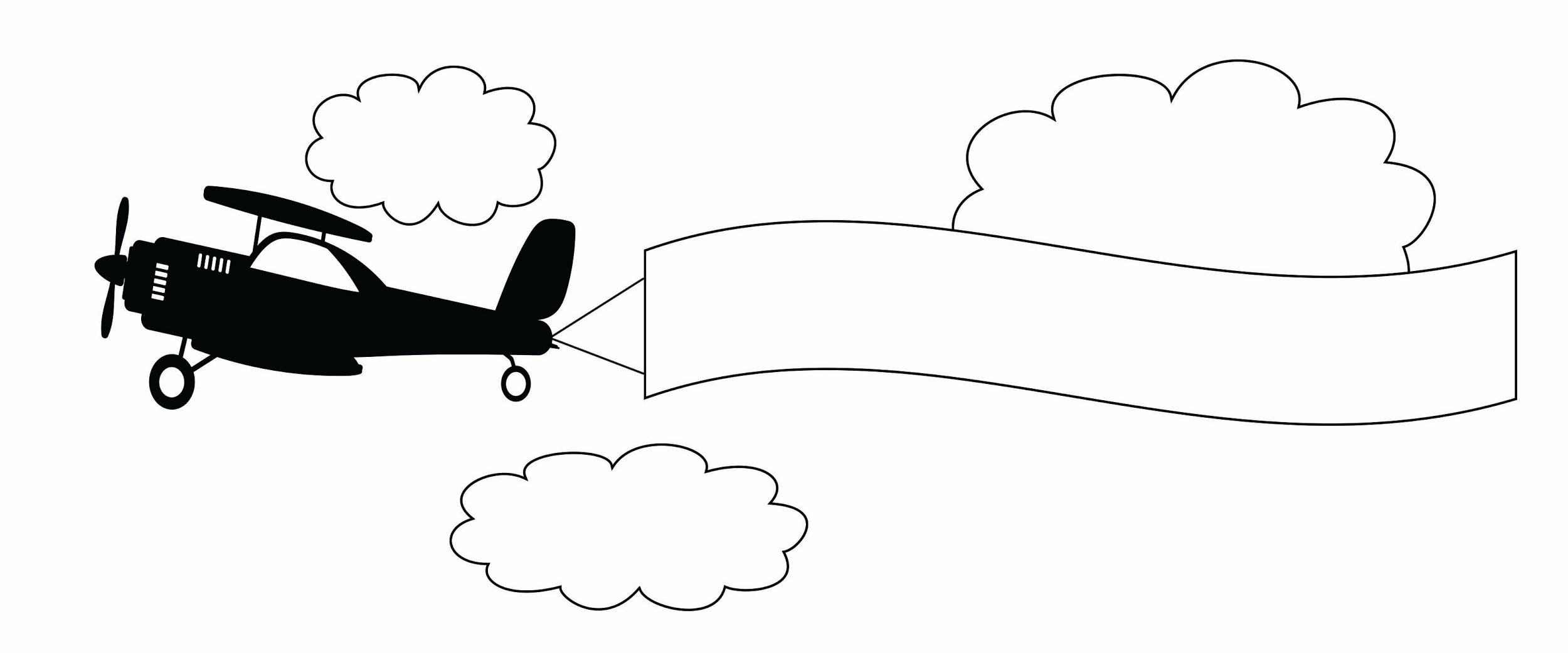 Deuxième samedi - La partie qui reste	Texte clé - "Voici la constance des saints qui gardent les commandements de Dieu et la foi en Jésus" (Apocalypse 14 :12).	Défi à quatre étagesEssayez de comprendre ce que les histoires suivantes ont en commun.Histoire 1Le tapis de la chambre de Nadia était usé. Ses parents lui propose de choisir la couleur pour le nouveau. "Oh j'adore ça !" dit-elle en désignant un rouleau de tapis rose. Sa mère et son père ont accepté.Le vendeur a expliqué : « C'est celui que beaucoup préfèrent. En fait, ce petit rouleau est le vestige d'un rouleau beaucoup plus gros. La bonne nouvelle, c'est que pour cette raison même, je peux vous le vendre au rabais ! ».Histoire 2Elie fuyait, loin de la méchante Jézabel, la princesse phénicienne, qui avait épousé Achab, roi d'Israël. Cette reine avait introduit le culte du dieu Baal (phénicien). Elle nomma 450 nouveaux prêtres, et poursuivait les prêtres de Dieu. Elle avait même menacé Elie de mort !Épuisé, le prophète Elie entra dans une grotte pour y passer la nuit. Il se sentait si seul !Soudain, il entendit une voix : « Elie ! Pourquoi es-tu ici ?". C'était Dieu qui lui parlait !"Seigneur, Dieu des armées du ciel," répondit Elie, « Je t'ai toujours servi du mieux que j'ai pu. Mais le peuple d'Israël a rompu l'alliance avec toi. Ils ont détruit tes autels. Ils ont tué tes prophètes avec des épées. Je suis le seul prophète qui reste. Et maintenant ils essaient de me tuer aussi ! »Mais Dieu savait qu'Elie n'était pas la seule personne qui restait à servir le vrai Dieu. Il dit à Elie : « J'ai laissé 7 000 personnes vivant en Israël. Ils ne se sont jamais prosternés devant Baal ».Histoire 3"Les bébés ne pleurent plus de faim la nuit." C'est ainsi qu'une femme sans abri de Mumbai, en Inde, a exprimé sa gratitude pour les repas gratuits offerts par les « dabbawalas ». C'est ainsi que l'on connaît des personnes bienveillantes qui ramassent les restes de nourriture dans divers établissements de la ville, et les apportent aux pauvres et aux sans-abris de Mumbai en les livrant dans une boîte repas (de "dabba", panier)."Il y a tellement de gens qui ont faim !", a déclaré l'un des volontaires. "Nous récupérons la nourriture qui devrait être jetée à la fin des fêtes ainsi que dans les magasins, mais qui est toujours bonne." La plupart des repas sont livrés en train ou à vélo.Histoire 4« Après ces choses, Jésus se rendit sur l'autre rive de la mer de Galilée, c'est-à-dire la mer de Tibériade. Une foule nombreuse le suivait, car ils voyaient les miracles qu'il accomplissait pour les malades. Mais Jésus monta sur la montagne et s'assit là avec ses disciples.Or la Pâque, la fête des Juifs, était proche. Jésus, donc, leva les yeux et voyant qu'une grande foule s'avançait vers lui, dit à Philippe : « Où allons-nous acheter du pain pour que ces gens aient à manger ? ». Il a dit cela pour le tester ; car il savait ce qu'il allait faire. Philippe répondit : " Deux cents deniers de pains ne suffisent pas pour que chacun reçoive un morceau ". Un de ses disciples, André, frère de Simon Pierre, lui dit : « Il y a ici un garçon qui a cinq pains d'orge et deux poissons ; mais que sont-ils pour tant de gens ? ». Jésus a dit : "Faites-les asseoir." Il y avait beaucoup d'herbe à cet endroit. Alors le peuple s'assit, et il y avait environ cinq mille hommes. Jésus prit alors les pains et, après avoir rendu grâce, les distribua aux personnes assises ; il fit de même avec les poissons, autant qu'ils les voulaient. Lorsqu'ils furent rassasiés, il dit à ses disciples : « Rassemblez les morceaux qui restent, pour que rien ne se perde. »	DécouvreAvez-vous pu comprendre ce que les histoires ont en commun ? [Laisser du temps pour les réponses]. Réponse : Il s'agissait de partager la nourriture qui restait.Le reste d'un tissu d'un grand rouleau a le même motif, la même texture que l'original. Les personnes bienveillantes qui ramassaient dans les paniers le reste de nourriture dans divers établissements de la ville, (les dabbawalas) lors des fêtes ou de celle qui devait être vendue.  C'était exactement la même nourriture.Vous souvenez-vous de l'histoire d'Elie ? Lui et 7 000 autres personnes sont restés fidèles au vrai Dieu. Ainsi, les gens peuvent aussi être un reste, un restant (cela ne veut pas dire qu'ils sont des restes !)La Bible parle d'un reste de personnes qui, dans les derniers temps, avant le retour de Jésus, auront la particularité d'être fidèles à l'original, en l'occurrence, au message original, celui du Christ. Le texte clé, Apocalypse 12 : 17, l'explique bien : d'abord, ils ne feront confiance qu'au sacrifice de Jésus sur la croix, et non à de fausses idées sur le salut. Deuxièmement, ils garderont les dix commandements.On se demande s'il existe une église du reste, une église qui correspond à cette description. Bien qu'elle ne soit pas parfaite, l'Église adventiste du septième jour semble correspondre à cette description.Cette église est fondée sur la foi en Jésus, elle parle des prophéties qui nous annoncent son retour, quand il nous emmènera avec lui au ciel. Elle parle de l'importance du message des trois anges d'Apocalypse 14, en effet, saviez-vous qu'elle est née à peu près à la même période où ce message biblique était plus étudié et compris ?Ces paroles d'Apocalypse 10 indiquent précisément la période où l'église adventiste est née : « Alors on m'a dit : « Vous devez prophétiser à nouveau sur de nombreux peuples, nations, langues et rois » » (Apocalypse 10 :11).L'Église adventiste du septième jour est en effet en train de « prophétiser », s'engageant à parler dans le monde entier de Dieu, de son amour, de l'importance de ses commandements qui nous aident à vivre heureux, et du salut en Jésus. Voulez-vous faire partie du peuple du reste ? Demandez, apprenez et grandissez dans votre compréhension de ce que cela signifie. Plus important encore, découvrez dans la Bible qui est vraiment cette église. C'est une décision que vous seul pouvez prendre, alors prenez-la judicieusement !	Penses-yRepensez à certains personnages et épisodes bibliques. Qui était « un reste » à leur époque, restant fidèle à Dieu même quand tout le monde faisait le contraire ? Voici un indice : ils ont refusé de s'incliner devant une statue en or.- Pourquoi est-il important qu'il y ait une église du reste dans le temps final ? Pensez-vous que c'est une responsabilité d'en faire partie ? Pourquoi ?- Aimez-vous faire partie de l'église de Dieu ?- Personne n'est parfait, alors pensez-vous que vous et votre église pourriez améliorer votre rôle là où vous êtes ?	Un plongeon dans la prièrePriez profondément. Demandez à Dieu de vous montrer clairement le reste de la fin des temps, à savoir le peuple qui lui est resté fidèle. Invitez-le à vous donner le courage de toujours suivre Jésus et d'honorer les dix commandements. Ton projet- Réécris le texte du mot-clé dans tes propres mots :________________________________________________________________________________________________________________________________________________- Messages et messagersÉcris le message de chaque ange dans les bandes dessinées (rappelle-toi, certains anges ont annoncé plus d'un message). Quel message te semble le plus important de tous ?Message des anges« Elle est tombée, elle est tombée, Babylone la grande » (Apocalypse 14 : 8).L'ange a porté l'évangile éternel pour l'annoncer à ceux qui vivent sur terre, à chaque nation, tribu, langue et peuple (Apocalypse 14 : 6).Pour ceux qui choisissent d'adorer la bête et son image, et en portent la marque sur le front ou sur la main, les choses ne se passeront pas bien (Apocalypse 14 : 9).« Craignez Dieu et rendez-lui gloire, car l'heure de son jugement est venue » (Apocalypse 14 : 7).Quiconque adore la bête « boira le vin de la colère de Dieu » (Apocalypse 14 : 10).« Adorez celui qui a fait le ciel, la terre, la mer et les sources d'eau » (Apocalypse 14 : 7).Solution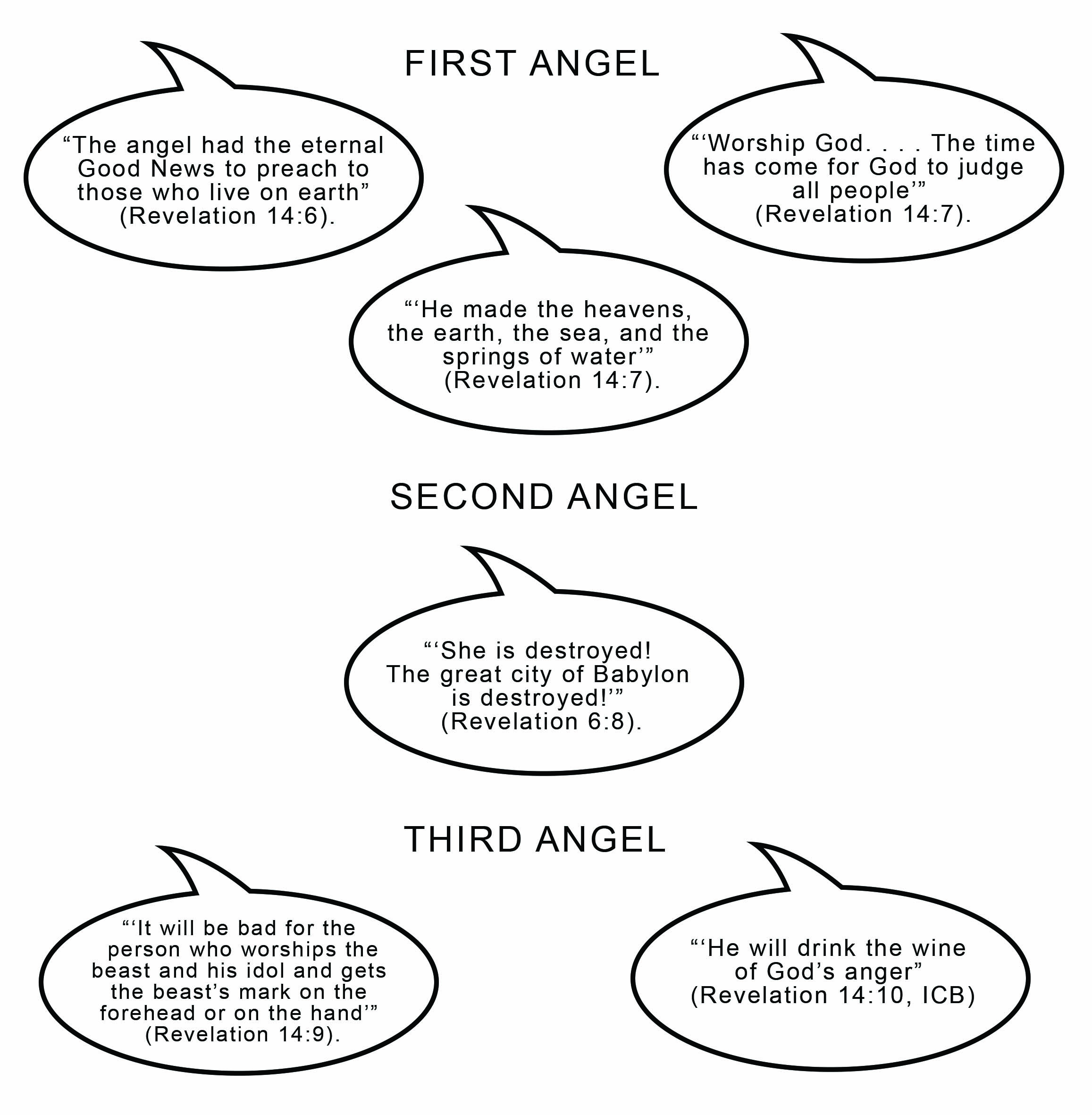 